Stickers™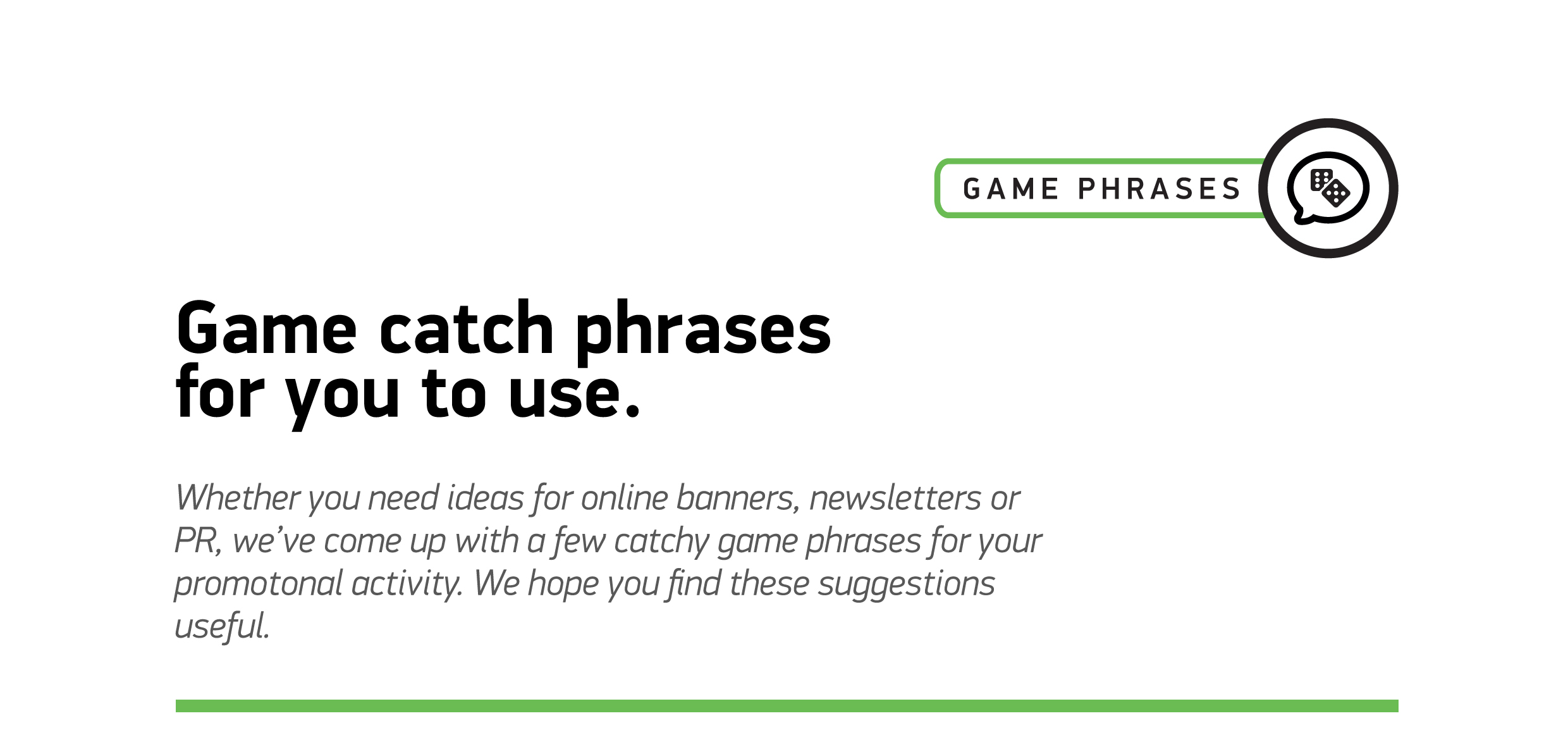 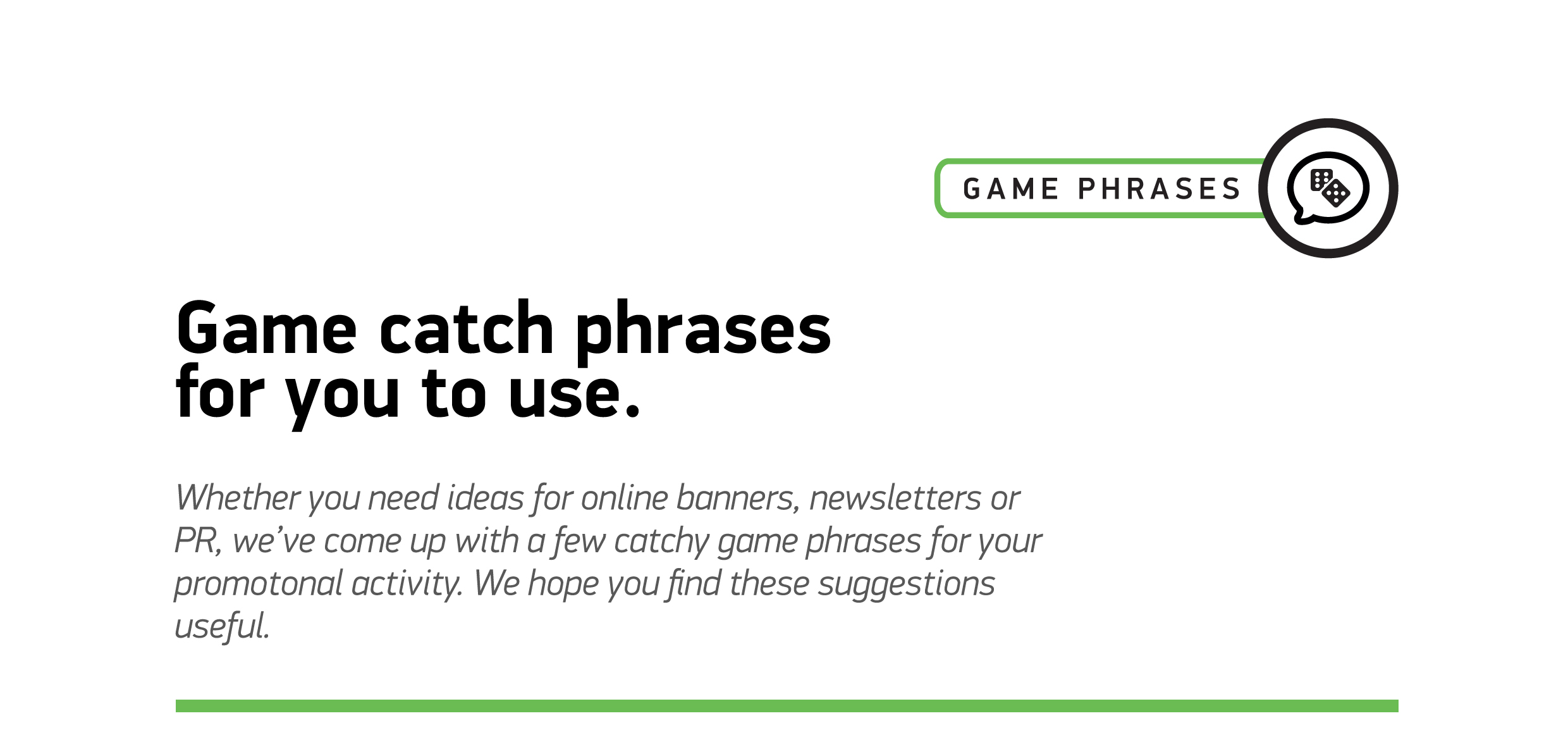 1Get stuck in!2You’ll be glued to the excitement of Stickers!3Sticky spins give big wins!4Reel in the sticky charm…5Reel excitement that’s sure to stick!6Go wild for the sticky spins!